Есть в жизни один волшебный порог,который никто не может переступить равнодушно.Это порог школы.Медленно история листается,Летописный тяжелеет слог,Все стареет, школа лишь не старится,Не пускает старость на порог…1 сентября 1952 год — дата условно считается днём рождения начальной железнодорожной школы. Это год первого летописного упоминания в приказах РОНО о Чикшинской школе.Первыми учителями были: Варенникова Антонина Михайловна и Иванова Антонина Романовна.1 сентября 1976 год — начальная школа была преобразована в 8-летнюю. Школа распахнула двери для 97 учащихся.Первый директор — Цветкова Вера Николаевна.В последующие годы, вплоть до настоящего времени, школу возглавляли:Кривоносова Любовь ЛеонидовнаГайдай Анна ПетровнаПотемкина Нина ВладимировнаКостик (Борисенко) Инга ВасильевнаЗаместителями директора по учебно-воспитательной работе были:Лабутина Галина ПавловнаХахилева Лариса ФедоровнаЕрмолина Элла СтаниславовнаЧекризова Марина БорисовнаИгошин Михаил ЮрьевичРамхен Надежда ВячеславовнаЗаместителем директора по воспитательной работе была Чепенкова Нина Андреевна (с 1969 по 1989 г.).Первые учителя восьмилетней школы:Лёвина Раиса АлексеевнаКричевская Галина СеменовнаАксюченко Валерий НиколаевичМихайлова Лидия ВасильевнаПанкова Надежда НиколаевнаХахилева Лариса ФёдоровнаЛабутина Галина ПавловнаПлугарь (Артеева) Татьяна ВладленовнаЗадорина Людмила НиколаевнаПервый выпуск школы в 1976-1977 учебном году состоял из:Батальщиков ВалерийБелогорлов АлександрИвков ВячеславОленич СветланаМамонтов Александр1 сентября 1989 год — школа была реорганизована в среднюю общеобразовательную.1 сентября 2001 год — школа переехала в новое здание: белокаменное двухэтажное, расположенное в центре поселка.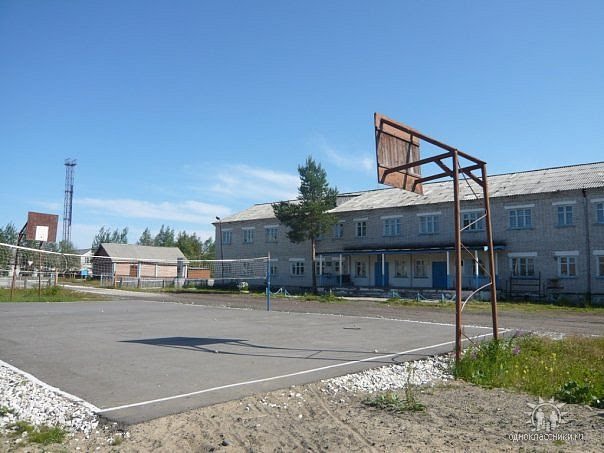 Также в 2001 году школа п. Березовка вошла в состав школы п. Чикшино и школа стала основной общеобразовательной.Школа выпустила 3 медалистов: Вердиев Самир — золотая медаль, Салмина Светлана и Колисниченко Богдана — серебряные медали.Мы гордимся нашими учениками-выпускниками, которые вложили немалый вклад в различных отраслях: в деятельность правоохранительных органов (выпускник 1999 года – Чекризов Евгений, майор спецназа, за мужество, отвагу и самоотверженность, проявленную при исполнении служебного и воинского долга в Северо-Кавказском регионе, указом президента РФ награжден государственной наградой, которую вручил В. Гайзер 17 января 2014 года); в образование, медицину, развитие нефтяной и газовой промышленности, инженерное и строительное дело, экологию на процветание нашей Республики Коми и Российской Федерации в целом.В 2000 году наш учащийся Чуб Олег стал победителем Республиканской олимпиады по литературе, закончил Коми государственный педагогический институт и сейчас работает главным редактором Международного литературно-культурологического альманаха-антологии «История совести»